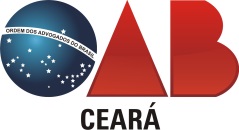 Atualização Cadastral - OABCEDADOS CADASTRAIS – Provimento 95/2000 – Conselho Federal e Artigo 137 – D e § 1º do Regulamento Geral do EOAB – Artigo 10, § 1º do EOABNome Completo:							 Número OAB:Data de Nascimento:	                     Estado Civil:			 Nacionalidade:Natural de:	                                  UF:			              CPF:RG:	                                               Subseccional:			 E-mailNúmero Celular		        WhatsApp			 Telefone Fixo     Sim, doador de Órgãos.            Não, doador de órgãos. ENDEREÇO PROFISSIONALRua/AV./Trav./Pça.:							  Complemento:	                     Bairro:			                       CEP:Cidade:	                     		                                                               UF:ENDEREÇO RESIDENCIALRua/AV./Trav./Pça.:							  Complemento:	                     Bairro:			                       CEP:Cidade:	                     		                                                               UF:Declaro para os devidos fins, 	que concordo em receber todas as comunicações/notificações da OAB Ceará através do e-mail informado neste formulário, inclusive as que se referem a meus requerimentos em andamento, aos temas disciplinados no art. 34, XXIII da Lei 8.906/94 e art. 137-D do Regulamento Geral da OAB.Comprometo-me, ainda, a manter sempre atualizado o meu endereço de e-mail no cadastro do Conselho Seccional, estando ciente de que será considerada recebida a correspondência enviada para o endereço eletrônico nele constante.Localidade / Data:					    Assinatura: